GRADUATE CURRICULUM COMMITTEE (GCC)
PROPOSAL FORM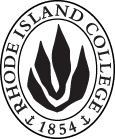 Cover page	scroll over blue text to see further important instructions: please read.B.  NEW OR REVISED COURSES  D.1. Approvals:   D.2. Acknowledgements: REQUIRED from OTHER PROGRAMS/DEPARTMENTS IMPACTED BY THE PROPOSAL. SIGNATURE DOES NOT INDICATE APPROVAL, ONLY AWARENESS THAT THE PROPOSAL IS BEING SUBMITTED.  CONCERNS SHOULD BE BROUGHT TO THE UCC COMMITTEE MEETING FOR DISCUSSIONA.1. CourseSED 520: Introduction to Student Teaching SED 520: Introduction to Student Teaching A.2. Proposal typeCourse:  creation (for FSEHD MAT Secondary Education Program) Course:  creation (for FSEHD MAT Secondary Education Program) A.3. OriginatorLesley BogadHome department         Educational StudiesHome department         Educational StudiesA.4. Context and Rationale The FSEHD is undergoing an expansive redesign of our teacher preparation programs in order to upgrade and to respond to accreditation needs.  As part of this redesign, the secondary education programs are changing the credit structure around student teaching in order to ensure that teacher candidates will have more clinical hours in the field.  SED 520 will introduce the student teaching experience in the early spring term and begin the teacher candidate’s work in the student teaching classroom.  The FSEHD is undergoing an expansive redesign of our teacher preparation programs in order to upgrade and to respond to accreditation needs.  As part of this redesign, the secondary education programs are changing the credit structure around student teaching in order to ensure that teacher candidates will have more clinical hours in the field.  SED 520 will introduce the student teaching experience in the early spring term and begin the teacher candidate’s work in the student teaching classroom.  The FSEHD is undergoing an expansive redesign of our teacher preparation programs in order to upgrade and to respond to accreditation needs.  As part of this redesign, the secondary education programs are changing the credit structure around student teaching in order to ensure that teacher candidates will have more clinical hours in the field.  SED 520 will introduce the student teaching experience in the early spring term and begin the teacher candidate’s work in the student teaching classroom.  A.5. Student impactSED 520 is a new required course in the early spring term so it will give credits for the introductory student teaching work students often have to do over winter break. SED 520 is a new required course in the early spring term so it will give credits for the introductory student teaching work students often have to do over winter break. SED 520 is a new required course in the early spring term so it will give credits for the introductory student teaching work students often have to do over winter break. A.6. Impact on other programs nonenonenoneA.7. Resource impactFaculty PT & FT: nonenoneA.7. Resource impactLibrary:nonenoneA.7. Resource impactTechnologynonenoneA.7. Resource impactFacilities:nonenoneA.8. Semester effectiveFall 2020NewB.1. Course prefix and number SED 520B.3. Course title Introduction to Student Teaching B.4. Course description Teacher candidates will participate in a three-week clinical preparation in the field. This induction phase will orient secondary education teacher candidates to their student teaching semester. B.5. Prerequisite(s)Concurrent enrollment in SED 521 and SED 522 or permission of department chair.B.6. OfferedEarly Spring B.7. Contact hours 2 (plus 3 weeks of clinical preparation)B.8. Credit hours2B.9. Justify differences if anyThis course will have two hours of face to face contact per week, plus some online modules introducing some of the student teaching requirements that teacher candidates will complete as class assignments.  The course also involves three weeks of clinical practice in their student teaching placement. B.10. Grading system S, UB.11. Instructional methodsSeminar, Fieldwork/Clinical practice, hybridB.12.CategoriesRequired for Program  | Required for CertificationB.15. How will student performance be evaluated?Attendance  | Performance Protocols  | Reports of outside supervisorB.18. Course learning outcomes: List each one in a separate rowProfessional Org.Standard(s), if relevantHow will each outcome be measured?To begin the induction phase ofstudent teaching Each content area will draw from their own SPAs for appropriate alignmentOPP OrientationTo become familiar with the context and community of the student teaching placement siteEach content area will draw from their own SPAs for appropriate alignmentDraft of TCWS Contextual Factors sectionTo become familiar with the teachers and staff in the student teaching siteEach content area will draw from their own SPAs for appropriate alignmentCollect all contact information for cooperating teacher and school per the Student Teaching HandbookTo reflect on issues of personal and professional identity related to this new professional roleEach content area will draw from their own SPAs for appropriate alignmentReflection journal B.19. Topical outline: Do NOT insert whole syllabus, we just need a two-tier outline1. What does it mean to be a Student Teacher?Orientation with Office of Partnerships and PlacementsReview school policies and procedures2. The School and CommunityContextual Factors in the TCWS Relationships with Teachers, Staff, Students, and Community3. Teacher Identity in the FieldProfessional dress and presentation of selfLearning from alumni4.  Preparing for Reflections of PracticeStarting a Reflection Journal Orientation to the TCWS5.  Preparing for Teaching Tools and TechnologyOrientation to Chalk and WireOrientation to SMART goalsNamePosition/affiliationSignatureDateJeannine Dingus-EasonDean, FSEHDLesley BogadChair, Educational StudiesNamePosition/affiliationSignatureDateEarl SimsonDean, FASAlison ShonkwilerChair, EnglishStephanie CostaChair, Mathematics